LO: To conduct a comparative and fair test based on the physical changes.HOM: Thinking flexibly. YOU MAY REQURE THE PERMISSION AND HELP OF AN ADULT FOR THIS LESSON!What is evaporation? ____________________________________________________________________________________________________________________________________________________________________________________________________________________________________________________________________________________________________________________________________________________________________________________You will be required to conduct an experiment in your own homes. You will need to mix some water and salt together in a see through glass. STEP 1: First measure out 50ml of water and pour into a glass (you don’t want too much water as this will take too long to evaporate).STEP 2: Add 3 teaspoons of salt into the water and stir until you cannot see the salt anymore (this will turn a cloudy colour).STEP 3: Draw a mark on the glass of the water level (check with an adult first)STEP 4: Leave the saltwater by a window.STEP 5: Continue to observe daily and make notes of what is happening. 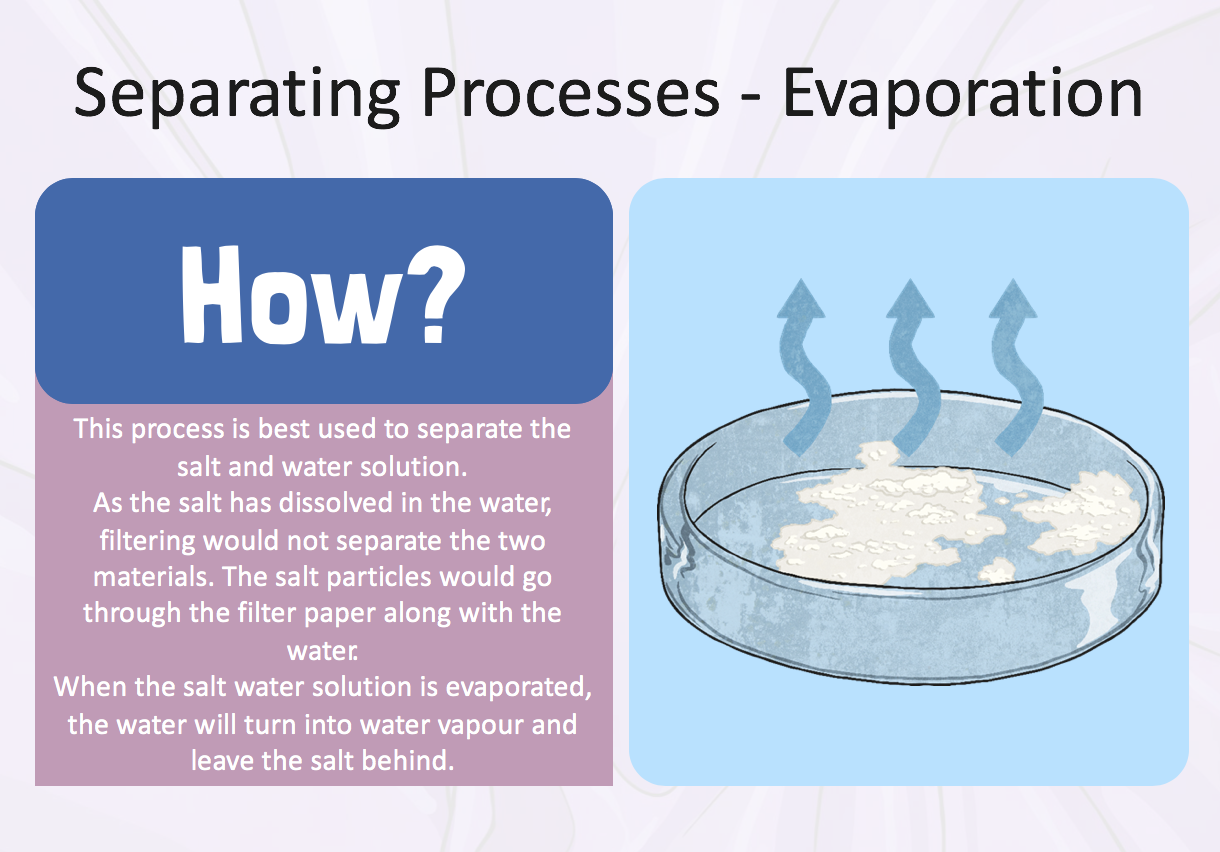 Fill out this table when you check your mixture and explain what you can see happening – are there any changes? Explanation: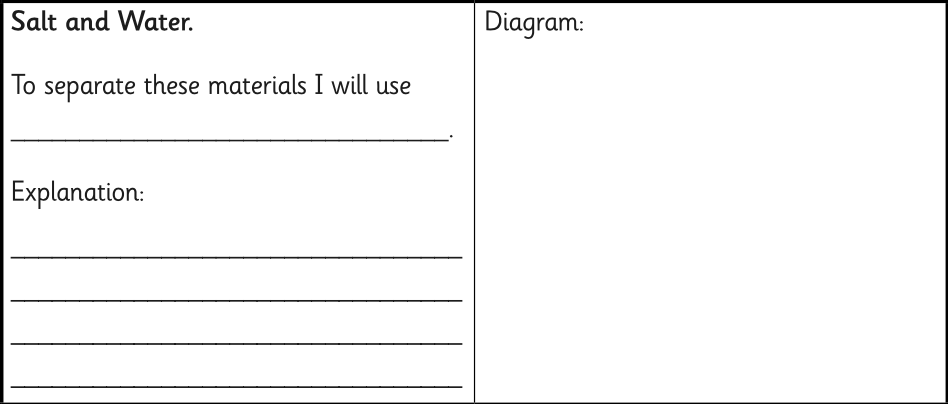 Conclusion: What conclusions can you form from the experiment that you have conducted? __________________________________________________________________________________________________________________________________________________________________________________________________________________________________________________________________________________________________________________________________________________________________________________________________________________________________________________________________________________________________________________________________________________________________________________________________________________________________________________________________________________________________________________________________________________________________________________________________________________________________________________________________________________________________________________________________________________________________Plenary: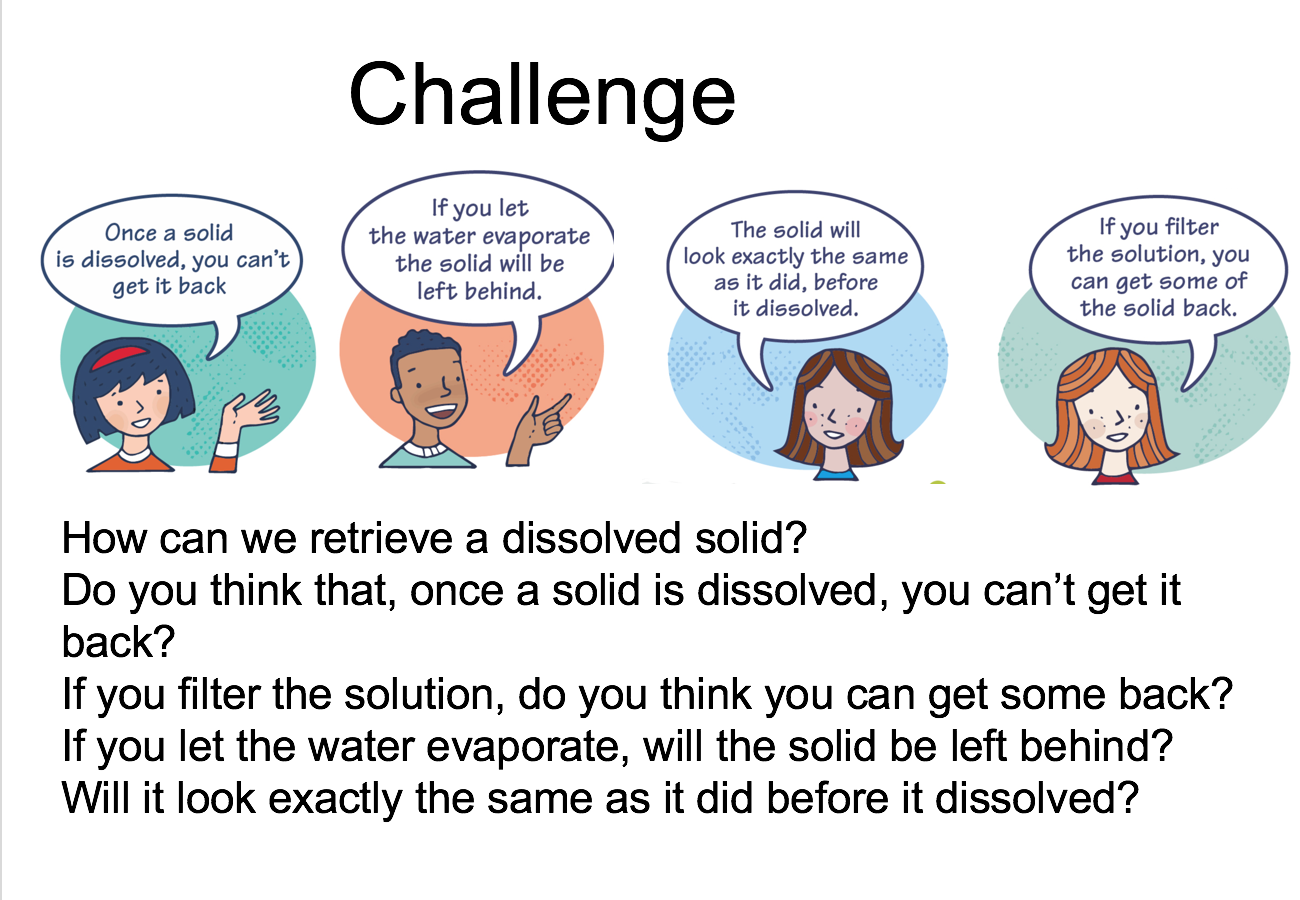 ________________________________________________________________________________________________________________________________________________________________________________________________________________________________________________________________________________________________________________________________________________________________________________________________________________________________________________________________________________________________________________________________________________________________________________________________________________________________________________________________________________________________________________________________________________________________________________________________________________________________________________________________________________________________________________________________________________________________________________________________________________________________________________________________________________________________________________________________________________________________________________________________________________________________________________________________________________________________________________________________________________________________________________________________________________________________________________________________________________________________________________________________________________________________________________________________________________________________________________________________________________________________________________________________________________________________________________________________________________________________________________________________________________________________________________________________________________________________________________________________________________________________________________________________________________________________________________________________________________________________________________________________________________________________________________________________________________________________________________________DayObservation